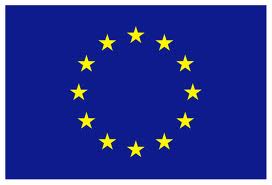 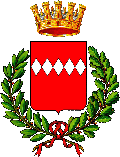 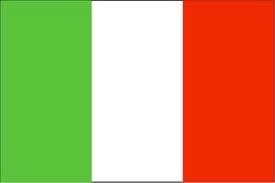 Città di SorrentoCITTA’ METROPOLITANA DI NAPOLIAssessorato alle Politiche Giovanili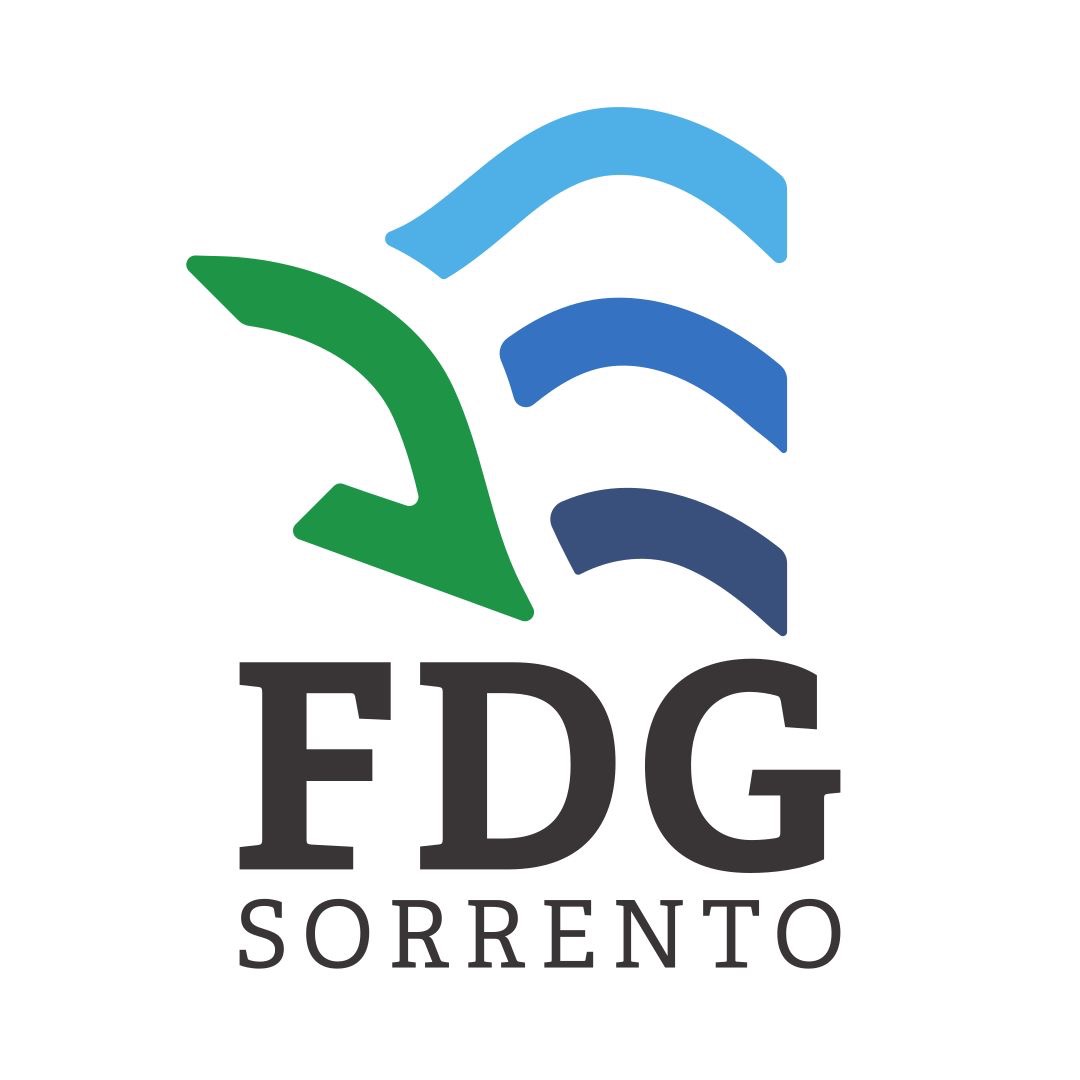 FORUM DEI GIOVANIRegolamento INDICEART. 1 		ISTITUZIONEART. 2 		IMPEGNI DELL’AMMINISTRAZIONEART. 3 		FINALITÀ DEL FORUMART. 4 		AREE DI INTERESSEART. 5 		COMPETENZEART. 6 		COMPOSIZIONE ART. 7 		MOTIVI DI DECADENZA/CESSAZIONE DALLA CARICAART. 8 		ORGANI DEL FORUMART. 9  		L’ASSEMBLEA DEL FORUMART. 10 		COORDINATORE, IL VICE COORDINATORE E SEGRETARIOART. 11 		LA GIUNTA DEL FORUMART. 12		SCIOGLIMENTO/CESSAZIONE DEL MANDATO DEL FORUMART. 13		MODIFICHE AL REGOLAMENTO-ART. 1 – ISTITUZIONEIn attuazione della Carta Europea della Partecipazione dei Giovani alla vita comunale e regionale, adottata dal Congresso dei Poteri Locali e Regionali d’Europa il 21 Maggio 2003 e successive modifiche e integrazioni, del “Libro Bianco della Commissione Europea: un nuovo impulso per la gioventù europea” – Bruxelles 2001, e della Risoluzione del Consiglio d’Europa del 25 Novembre 2003 (obiettivi comuni sulla partecipazione e informazione dei giovani), è istituito il FORUM COMUNALE DEI GIOVANI inteso quale organismo consultivo di partecipazione che si propone di avvicinare i giovani alle Istituzioni attraverso la creazione di uno spazio di incontro permanente tra i giovani, le aggregazioni giovanili e l’Amministrazione Comunale. I consiglieri del Forum hanno un’età compresa tra i 16 ed i 34 anni (dal compimento del 16° anno d’età fino al giorno precedente il compimento del 34° anno d’età, cioè 33 anni e 364 giorni), e sono rappresentati da una quota elettiva non inferiore al 100% (L.R. n. 26/2016 art. 6 co. 2).ART. 2 – IMPEGNI DELL’AMMINISTRAZIONEL’Amministrazione si impegna a:Offrire una sede al Forum con relativa bacheca e attrezzature, la sede sarà attrezzata con almeno una scrivania, un computer, una stampante ed un collegamento a banda larga ad internet;Definire un Responsabile del Procedimento per il supporto ed il funzionamento del Forum;Prendere atto del programma presentato dal Forum per le proprie attività;Chiedere parere al Forum sul proprio bilancio di previsione nonché sui piani degli investimenti in materia di politiche giovanili;Far pervenire, su richiesta del Forum, atti, documenti, studi e dati consentiti dalle norme in materia di politiche giovanili;Pubblicizzare le iniziative concordate e gli eventuali documenti del Forum;Favorire l’utilizzo da parte degli organi del Forum di spazi autonomi sulla stampa/social editi direttamente dall’Amministrazione Comunale;Favorire l’utilizzo di spazi autonomi autogestiti all’interno dell’ufficio Informagiovani;Destinare, su richiesta del Forum, la sala consiliare del comune come sede operativa ufficiale per l’Assemblea del Forum, ovvero di un’altra sala adatta allo scopo.ART. 3 – FINALITÀ DEL FORUMIl Forum ha le seguenti finalità:rappresentare i giovani del territorio in forma democratica e partecipata;stimolare i giovani alla partecipazione democratica alla vita pubblica, contribuendo alla formazione di un sano e robusto tessuto sociale giovanile cittadino;permettere ai giovani della città di disporre di un forte strumento di dialogo e relazione istituzionale con l’amministrazione comunale;fornire ai giovani un luogo in cui possano esprimersi liberamente su argomenti di interesse;offrire ai giovani la possibilità di presentare delle proposte;offrire una sede che possa favorire la concertazione con le associazioni ed organizzazioni giovanili;favorire la partecipazione dei giovani in altri organi consultivi degli enti locali;dare ai giovani la possibilità di esprimersi e di agire su problemi che li riguardano, formandoli alla vita democratica e alla gestione della vita della comunità;promuovere iniziative pubbliche, convegni, dibattiti, ricerche in materie di Politiche Giovanili;promuovere progetti a livello locale, provinciale, regionale e comunitario anche in collaborazione con Enti Pubblici, Associazioni ed altri Forum, rivolti ai giovani;favorire la costituzione di un sistema informativo aggregato fra Amministrazione locale, giovani e aggregazioni Giovanili, rispetto ai bisogni emergenti sul territorio comunale ad agli interventi ad essi relativi;affiancare l’Amministrazione Comunale nella strategia di informazione e di comunicazione che coinvolga le Istituzioni, le aggregazioni, le associazioni giovanili, in rapporto organico con le strutture dell’Informagiovani, che sinergicamente interagiscono con l’intera attività del Forum, così come previsto dalla Risoluzione del Consigli d’Europa del 25/11/2003 in materia di obiettivi comuni sulla partecipazione e informazione dei giovani (GUUE, 05/12/2003);approfondire, esaminare e fare proposte sul rapporto tra ente locale e realtà giovanile;promuovere forme di volontariato e di collaborazione con i servizi dell’Amministrazione rivolti ai giovani.Il Forum è aperto al contributo di tutti, anche di esterni, fermo restando il diritto di voto per i soli consiglieri facenti parte del Forum. La partecipazione al Forum è gratuita.	ART. 4 – AREE DI INTERESSELa sopra richiamata “Carta Europea” presenta, come essa stessa esplicita, “alcune grandi direttrici destinate a facilitare la partecipazione dei giovani alle decisioni che li riguardano”, e che tali direttrici, caratterizzate da unicità di significato e finalità, comportano l’impegno a realizzare, attraverso una serie di raccordi:Una politica del tempo libero e della vita associativa;Una politica per l’occupazione e per la lotta alla disoccupazione giovanile;Una politica dell’ambiente urbano, dell’habitat, dell’abitazione e dei trasporti;Una politica di formazione e di educazione che favorisca la partecipazione dei giovani;Una politica di mobilità e di scambi;Una politica sanitaria;Una politica a favore dell’uguaglianza e delle parità di genere;Una politica specifica per le aree periferiche;Una politica di accesso alla cultura;Una politica di sviluppo sostenibile e di tutela ambientale;Una politica di lotta alla violenza e alla delinquenza;Una politica di lotta alla discriminazione;Una politica in materia di sessualità;Una politica di accesso ai diritti.ART. 5 – COMPETENZE Il Forum ha il compito di:Promuovere iniziative pubbliche, convegni, dibattiti, ricerche in materia di politiche giovanili;Promuovere progetti su temi d’interesse giovanile volti a promuovere il coinvolgimento e la partecipazione dei giovani cittadini a livello locale, provinciale, regionale e comunitario, anche in collaborazione con enti pubblici, associazioni e altri Forum;Istituire gruppi di lavoro, in riferimento alle aree di interesse individuate all’art. 4, che siano coerenti al contesto locale;Promuovere un rapporto di comunicazione con i giovani del Comune in collaborazione con le realtà, le aggregazioni, le istituzioni presenti nel Forum o interessate ai lavori dello stesso;Favorire la costituzione di un sistema informativo integrato fra Amministrazione Comunale, giovani e aggregazioni giovanili, rispetto ai bisogni emergenti sul territorio comunale ed agli interventi ad essi relativi;Approfondire, esaminare e fare proposte sul rapporto tra ente locale e realtà giovanile;Promuovere forme di volontariato e di collaborazione con i servizi dell’Amministrazione Comunale rivolti ai giovani;Proporre all’Amministrazione Comunale eventuali modifiche al presente regolamento.ART. 6 – COMPOSIZIONE L’Assemblea è composta da n. 16 consiglieri di quota elettiva; la carica è a titolo gratuito.La consultazione elettorale avviene nel seggio individuato dall’Amministrazione Comunale. Hanno diritto di voto i cittadini residenti nel Comune di Sorrento con età compresa tra i 16 ed i 34 anni (dal compimento del 16° anno d’età fino al giorno precedente il compimento del 34° anno d’età, cioè 33 anni e 364 giorni) alla data delle elezioni. L’Amministrazione, tramite l’Ufficio Informagiovani, cura tutte le procedure necessarie allo svolgimento delle elezioni. La pubblicazione del bando e delle relativa modulistica per presentare le candidature, dovrà avvenire almeno 20 giorni prima dalla data delle elezioni. Le candidature dovranno essere presentate entro e non oltre il termine di 10 giorni prima della data delle elezioni. Per candidarsi c’è bisogno di n. 10 firme di giovani compresi fra i 16 ed i 34 anni residenti nel comune di Sorrento; ciascun firmatario potrà avallare la candidatura di massimo 2 candidati. Ogni elettore può esprime un massimo di due preferenze; tutte le schede difformi saranno considerate nulle. I candidati che hanno conseguito il maggior numero di preferenze saranno eletti fino al raggiungimento del numero di consiglieri stabilito; in caso di parità di voti viene eletto il candidato più giovane.ART. 7 – MOTIVI DI DECADENZA/CESSAZIONE DELLA CARICALa perdita della qualifica di membro può avvenire per i seguenti motivi:per dimissioni da comunicarsi per iscritto al Coordinatore del Forum;in seguito alla registrazione di tre assenze consecutive e non adeguatamente motivate e giustificate in sede di Assemblea;al compimento del 34° anno di età.Essi vengono sostituiti dai primi dei non eletti mediante scorrimento della lista dei candidati alle elezioni, ordinati per numero di preferenze ricevute. In caso di assenza di candidati il seggio resta vacante, provvedendo alla riduzione del numero dei Consiglieri.L’Assemblea del Forum ufficializza la revoca e la contestuale sostituzione del membro decaduto, con inserimento all’ordine del giorno, nella prima seduta utile, all’esito di procedimento di contestazione in contraddittorio, attraverso partecipazione dell’interessato a mezzo controdeduzioni nel termine di 10gg.  ART. 8 –  ORGANI DEL FORUMSono organi del Forum:L’Assemblea;Il Coordinatore;Il Vice Coordinatore;Il Segretario;La Giunta. Tutte le predette cariche sono a titolo gratuito.ART. 9 – L’ASSEMBLEA DEL FORUMIl Forum dei Giovani ha nell’Assemblea il suo organo sovrano. Il Forum è aperto al contributo di tutti, anche di esterni, fermo restando il diritto di voto per i soli membri consiglieri facenti parte del Forum.Hanno diritto di partecipare all’Assemblea, senza diritto di voto, il Sindaco, l’Assessore Comunale alle Politiche Giovanili. L’Assemblea del Forum è convocato almeno 6 volte per anno solare. Il Coordinatore convoca l’Assemblea del Forum comunicando data, luogo, ora e ordine del giorno, utilizzando le modalità concordate nel corso della prima riunione ufficiale, almeno 5 giorni (compresi festivi) prima della data dell’assemblea.L’Assemblea può essere convocata anche da almeno un terzo dei consiglieri con le stesse modalità. La richiesta deve contenere le firme dei richiedenti l’assemblea, data, luogo, ora e ordine del giorno. L’Assemblea può essere convocata su richiesta del Sindaco o dell’Assessore competente alle Politiche Giovanili con le medesime modalità, almeno 7 giorni (compresi festivi) prima della data dell’Assemblea.La seduta del Forum è valida in prima istanza con la presenza di almeno la maggioranza semplice dei componenti e in seconda istanza con la presenza di almeno il Presidente (o Vicepresidente) e di quattro consiglieri.E' ammessa la partecipazione alle riunioni dell’Assemblea con la modalità della videoconferenza, con un preavviso di almeno 48 ore tramite comunicazione via mail alla segreteria, per quei consiglieri che si ritrovino in uno dei seguenti casi: 1) motivi ordinari, ossia per i consiglieri che abitualmente dimorano al di fuori della provincia di Napoli per studio o lavoro; 2) motivi straordinari, una sola volta l'anno, con semplice preavviso di almeno 48 ore. Nel primo caso la dimora abituale va dimostrata alla Segreteria con apposito documento; si specifica che, in ogni caso, la predisposizione della strumentazione atta a realizzare una valida videoconferenza è a totale carico del richiedente, non grava cioè alcun obbligo sul Segretario, sul Coordinatore o sulla struttura comunale individuata.L’Assemblea è presieduta dal Coordinatore o, in caso di sua assenza, da un suo Vice. I verbali delle riunioni dell’Assemblea e il Registro delle Presenze sono redatti a cura del Segretario o, in sua assenza, e per quella sola Assemblea, da persona scelta dal Coordinatore tra i presenti. L’Assemblea delibera, sia in prima che in seconda convocazione, con la maggioranza della metà più uno dei consiglieri presenti. In caso di parità dei voti, il voto del Coordinatore vale doppio.L’Assemblea del Forum della Gioventù con i suoi consiglieri è il massimo organo deliberante:Elegge il Presidente;Fissa le linee programmatiche per l’anno in corso;Approva i progetti del Forum;Delibera sugli altri oggetti attinenti l’attività del Forum che non siano riservati alla competenza della Giunta o del Coordinatore;Ha facoltà di sciogliersi e quindi indire nuove elezioni anticipate;Prende atto della perdita della qualifica di membro del Forum e procede, per la quota elettiva, a nominare il sostituto.L’Assemblea vota per alzata di mano; su decisione del Coordinatore, per argomenti di particolare importanza o su proposta della metà più uno dei presenti, la votazione può essere effettuata a scrutinio segreto; il Coordinatore, in questo caso, nomina due scrutatori tra i presenti.Le dimissioni sono previste con comunicazione in carta semplice indirizzata al Coordinatore a mezzo raccomandata postale a/r e per conoscenza all’Assessore alle Politiche Giovanili. In tal caso il seggio viene assegnato al primo non eletto. In caso di assenza di candidati il seggio resta vacante.Ad ogni assemblea il Segretario ha l’obbligo di redigere il verbale d’assemblea e di firmarlo congiuntamente con il Presidente.La carica di componente del Forum è incompatibile con la carica di amministratore di ente locale e/o di dipendente del comune di Sorrento.Il Forum ed i suoi organi durano in carica due anni e sei mesi.ART. 10 –  COORDINATORE, VICE COORDINATORE E SEGRETARIO DEL FORUMIl Sindaco o l’Assessore alle Politiche Giovanili convoca e presiede la prima assemblea del Forum dei Giovani. In questa seduta egli ha funzioni di Coordinatore. La seduta è valida in prima e seconda istanza con la presenza di almeno la maggioranza semplice di tutti i consiglieri. Il Forum quindi procede all’elezione al suo interno del Coordinatore con la modalità che segue. All’apertura dei lavori, i consiglieri stessi individuano tra di loro un segretario che coordina la fase di elezione (verbalizzazione e scrutinio) e due scrutatori.L’aspirante Coordinatore dovrà presentare la propria candidatura, allegando il programma che intende attuare, 48 ore prima dell’insediamento dell’Assemblea. Tale candidatura necessita del supporto di almeno due consiglieri che dovranno sottoscriverne la candidatura.Raccolte le candidature, si procede con le votazioni a scrutinio segreto. Si può esprimere una sola preferenza; è eletto Coordinatore colui che riporta la maggioranza dei voti. In caso di più di 2 candidati si procede con il ballottaggio dei primi due che abbiano raccolto il maggior numero di preferenze. Viene eletto il candidato che al ballottaggio riporta un maggior numero di preferenze. In caso di ex-equo viene eletto il candidato più giovane. Il Coordinatore deve essere necessariamente maggiorenne.Il Coordinatore, sulla base di adeguate motivazioni, può essere destinatario di mozione di sfiducia; la mozione deve essere presentata da almeno 4 consiglieri e votata a maggioranza; prima della votazione è consentito intervento oppositivo, scritto o orale, da parte del Coordinatore entro 5gg dalla prima seduta. Il Coordinatore:È organo propulsivo delle attività del Forum e lo rappresenta;convoca e presiede l’Assemblea e la Giunta;definisce l’ordine del giorno dell’Assemblea in concerto con la Giunta;nomina un Vice-Coordinatore;nomina il Segretario.In assenza del Coordinatore, il Vice Coordinatore ne assume le veci; in caso di dimissioni e/o sfiducia del Coordinatore, il Vice Coordinatore provvede ad indire l’Assemblea che procede al rinnovo della carica. L’insediamento del nuovo Coordinatore avviene durante la prima riunione utile dell’Assemblea.La mozione di sfiducia nei confronti del Coordinatore può essere proposta ed inserita all’ordine del giorno con il voto favorevole di almeno la maggioranza semplice degli aventi diritto. La mozione di sfiducia è approvata nella seduta successiva con il voto rigorosamente palese e favorevole di almeno la maggioranza semplice di tutti i Consiglieri del Forum. ART. 11 – LA GIUNTA DEL FORUMLa Giunta è formata da almeno 4 consiglieri più il Coordinatore.Il Coordinatore appena eletto, nella stessa seduta, presenta la lista dei  membri che compongono la Giunta. Questa, per essere confermata dall’Assemblea, deve ricevere il voto favorevole di almeno la maggioranza semplice di tutti i consiglieri del Forum. Se per 2 volte alla Giunta presentata non viene accordata la fiducia dall’assemblea del Forum allora il Coordinatore decade e si procede a nuove elezioni del solo Coordinatore. È facoltà del Coordinatore sostituire uno o più membri della Giunta, con atto corredato da espressa motivazione discrezionale. In tal caso sarà nuovamente necessaria una votazione di fiducia dell’Assemblea con le stesse modalità già sopra espresse. Nella stessa sede il Coordinatore esprime il suo Vice che deve essere indicato all’interno dei consiglieri del Forum.La Giunta una volta costituita, può individuare Gruppi di Lavoro, le cui materie di competenza sono selezionate, in base alle scelte compiute dall’Assemblea, tra le aree d’interesse di cui sopra e coerentemente ai bisogni della comunità locale. I Gruppi di Lavoro, formati da 3 o più consiglieri, possono proporre all’Assemblea linee guida d’azione strategiche nel campo delle attività di loro competenza e congeniali al Forum.La Giunta ha il compito di:deliberare sulle questioni riguardanti l’attività del Forum per l’attuazione delle sue finalità secondo le direttive dell’Assemblea assumendo tutte le iniziative del caso;approvare i progetti e le iniziative del Forum;discutere tutte le proposte da presentare all’Amministrazione Comunale; realizzare i deliberati del Forum;predisporre la relazione sulle attività svolte;stilare, insieme al Coordinatore, gli ordini del giorno per le assemblee;deliberare la perdita di requisito di membro del Forum;istituire Gruppi di lavoro tematici, costituiti da 3 o più consiglieri dell’Assemblea.La Giunta delibera a maggioranza semplice, per alzata di mano, in base al numero dei presenti. In caso di parità prevale il voto del Coordinatore.ART. 12 – SCIOGLIMENTO/CESSAZIONE DEL MANDATO DEL FORUMIl Forum dei Giovani è sciolto dal Sindaco o dall’Assessore alle Politiche Giovanili sulla base di una mozione di sfiducia al Coordinatore e/o impossibilità di accordo sull’elezione di un nuovo Coordinatore. Il Forum cessa le proprie attività con il compiersi di due anni e 6 mesi della relativa entrata in carica, restando operativo per la sola amministrazione ordinaria fino alle elezioni ed  all’entrata in carica del nuovo consesso. Il Forum si scioglie anche con le dimissione incondizionate di almeno i tre quarti dei suoi consiglieri. Le lettere di dimissioni devono essere indirizzate al Coordinatore, e per conoscenza al Sindaco e all’Assessore alle Politiche Giovanili.In caso di scioglimento il Sindaco, o l’Assessore alle Politiche Giovanili o suo delegato, assume i poteri di commissario elettorale per portare il Forum a nuove elezioni.ART. 13 – MODIFICHE AL REGOLAMENTOL’Assemblea delibera a maggioranza dei due terzi dei consiglieri del Forum le proposte di modifica al regolamento e le propone al Consiglio Comunale che provvede ad esaminarle nella sua prima seduta utile. Tali modifiche, in linea con gli adeguamenti legislativi, non devono ostare ai principi cardine e allo spirito del Forum dei Giovani così come derivato dalle disposizioni comunitarie, regionali e provinciali. Le modifiche diventano vigenti ed efficaci dopo l’approvazione della modifica ad opera del Consiglio Comunale.	ART. 14 – ABROGAZIONI – ENTRATA IN VIGORECon l’entrata in vigore del presente Regolamento resta abrogata ogni precedente regolamentazione in materia;il presente Regolamento entra in vigore il quindicesimo giorno successivo alla relativa pubblicazione.